 Ольга Крючкова, Нұрзия Саржан, Гульжазира Смагуловаи еще 179 получателейӨз мектептеріміздегі білім сапасын көтеру үшін, мектепте сапалы оқыту критерийлерін негізге алуымыз керек. 
1.Оқыту әдістемесін игеру. 
2.Пәнді нақты және терең білу. 
3.Оқушыларды пәнге қызықтыра білу. 
4.Сыныпта жайлы психологиялық ахуал қалыптатыру 
5.Сабақты сапалы жоспарлау 
6.Кері байланысты дұрыс ұйымдастару. 
7.Оқу үдерісін басқару. 
8.Әділ бағалай білу 
9.Дұрыс сұрақ қоя білу дағдыларын қалыптатыру 
10.сабаққа қажетті ресурстарды сауатты қолдана білу 
11.Оқушылар жетістіктерін талап деңгейлерін ескеру 
12.Уақытты тиімді қолдану дағдысын қалыптастыру. 
13.Вербальды қарым-қатынас дағдыларын қалыптастыру 
14.Үй тапсырмасын стандарттағы талапқа сай беру дағыдыларын қалыптастыру. Мектепке дейінгі шағын орталығы бар № 21 орта мектептің 8сыныбы бойынша география  пәнінен  орта мерзімді жоспары (Жер бедері, геологиялық құрылымы және пайдалы қазбалары 11 сағат)  8 сынып: Абдрахманова А.СКүні: 10.10.2016 жСабақтың тақырыбы:  Жер бедерінің дамуы мен қалыптасуы.  8 сынып: Абдрахманова А.СКүні: 10.10.2016 жСабақтың тақырыбы:  Жер бедерінің дамуы мен қалыптасуы.  8 сынып: Абдрахманова А.СКүні: 10.10.2016 жСабақтың тақырыбы:  Жер бедерінің дамуы мен қалыптасуы.  8 сынып: Абдрахманова А.СКүні: 10.10.2016 жСабақтың тақырыбы:  Жер бедерінің дамуы мен қалыптасуы.  8 сынып: Абдрахманова А.СКүні: 10.10.2016 жСабақтың тақырыбы:  Жер бедерінің дамуы мен қалыптасуы. Сабақ негізделген оқу мақсат (мақсаттары)Сабақ негізделген оқу мақсат (мақсаттары)Сабақ негізделген оқу мақсат (мақсаттары)Қазақстанның қазіргі жер бедеріні қандай күштердің әсерінен қалыптасқанын біледі; жаңа тектоникалық қозғалыстар дегенді түсінеді; жер сілкіну кестесі мен оның күштерін анықтайды; сейсмикалық аудандастыру картасына қарап жер сілкінудің таралған аудандарын талқылайды; өз өлкелеріндегі сейсмикалық аудандар туралы болжам айтадыҚазақстанның қазіргі жер бедеріні қандай күштердің әсерінен қалыптасқанын біледі; жаңа тектоникалық қозғалыстар дегенді түсінеді; жер сілкіну кестесі мен оның күштерін анықтайды; сейсмикалық аудандастыру картасына қарап жер сілкінудің таралған аудандарын талқылайды; өз өлкелеріндегі сейсмикалық аудандар туралы болжам айтадыСабақ мақсаттары Сабақ мақсаттары Сабақ мақсаттары Барлық оқушылар: Қазақстан Республикасының  Жер бедерінің қалыптасуы мен даму заңдылықтары туралы білімдерін дамытады.Барлық оқушылар: Қазақстан Республикасының  Жер бедерінің қалыптасуы мен даму заңдылықтары туралы білімдерін дамытады.Сабақ мақсаттары Сабақ мақсаттары Сабақ мақсаттары Оқушылардың басым бөлігі:Оқушылардың басым бөлігі:Сабақ мақсаттары Сабақ мақсаттары Сабақ мақсаттары Қазақстанның қазіргі жер бедеріні қандай күштердің әсерінен қалыптасқанын біледі; жаңа тектоникалық қозғалыстар дегенді түсінеді жер сілкіну кестесі мен оның күштерін анықтайды; сейсмикалық аудандастыру картасына қарап жер сілкінудің таралған аудандарын талқылайды;өз өлкелеріндегі сейсмикалық аудандар туралы болжам айтадыҚазақстанның қазіргі жер бедеріні қандай күштердің әсерінен қалыптасқанын біледі; жаңа тектоникалық қозғалыстар дегенді түсінеді жер сілкіну кестесі мен оның күштерін анықтайды; сейсмикалық аудандастыру картасына қарап жер сілкінудің таралған аудандарын талқылайды;өз өлкелеріндегі сейсмикалық аудандар туралы болжам айтадыСабақ мақсаттары Сабақ мақсаттары Сабақ мақсаттары Кейбір оқушылар: Кейбір оқушылар: Сабақ мақсаттары Сабақ мақсаттары Сабақ мақсаттары Қазіргі жер бедері қалай қалыптасқанын үйренедіПостер қорғайды. Картаны оқиды, кестелермен жұмыс жүргізеді, талдайды саралайды,өз ойын жүзеге асырады,білген білімдерін өмірге жаратады.Қазіргі жер бедері қалай қалыптасқанын үйренедіПостер қорғайды. Картаны оқиды, кестелермен жұмыс жүргізеді, талдайды саралайды,өз ойын жүзеге асырады,білген білімдерін өмірге жаратады.Тілдік мақсат Тілдік мақсат Тілдік мақсат Оқушылар:Оқиды, сөйлейді, сұрақ қояды, сұраққа жауап береді, әңгімелейді,  Оқушылар:Оқиды, сөйлейді, сұрақ қояды, сұраққа жауап береді, әңгімелейді,  Дерек көздер: «Қазақстанның физикалық география» оқулығы; интернеттен материалдар, әдеби оқулықтардан табиғатты болжау туралы қысқаша деректерКритерийлер бойынша,топты бағалау және өзін- өзі бағалау: Кері байланыс,.Дерек көздер: «Қазақстанның физикалық география» оқулығы; интернеттен материалдар, әдеби оқулықтардан табиғатты болжау туралы қысқаша деректерКритерийлер бойынша,топты бағалау және өзін- өзі бағалау: Кері байланыс,.Дерек көздер: «Қазақстанның физикалық география» оқулығы; интернеттен материалдар, әдеби оқулықтардан табиғатты болжау туралы қысқаша деректерКритерийлер бойынша,топты бағалау және өзін- өзі бағалау: Кері байланыс,.Дерек көздер: «Қазақстанның физикалық география» оқулығы; интернеттен материалдар, әдеби оқулықтардан табиғатты болжау туралы қысқаша деректерКритерийлер бойынша,топты бағалау және өзін- өзі бағалау: Кері байланыс,.Дерек көздер: «Қазақстанның физикалық география» оқулығы; интернеттен материалдар, әдеби оқулықтардан табиғатты болжау туралы қысқаша деректерКритерийлер бойынша,топты бағалау және өзін- өзі бағалау: Кері байланыс,.Ұйымдастыру кезеңі (2 минут)Шаттық шеңбері: Сәттілік тілеу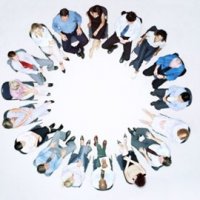 Шаттық шеңбері: Сәттілік тілеуШаттық шеңбері: Сәттілік тілеуЖақсы тілек айту.Оқушылар шеңбер бойына қол ұстасып тұрып;«Бүгінгі сабақта бір-бірімізге сәттілік тілейміз!»Топқа бөлу(2 минут)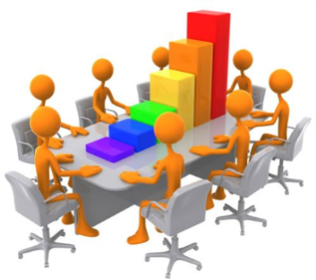 Сағаттар бойынша: 1. І топ «Жазу орталығы»2. ІІ топ «Оқу орталығы3. ІІІ топ «Білім орталығы»Жоспарланған уақытЖоспарланған жаттығуларЖоспарланған жаттығуларЖоспарланған жаттығуларРесурстарҮй тапсырмасын Көпір Ой шақыру: Жалпылама сұрақ1сұрақ. Геолгтардың негізгі мақсаты не?2 сұрақ. Полезой жыныстары қай жерлерде кездеседі?3 сұрақ.  Шу, Іле, Зайсан  қазан шұңқырларын кім картадан көрсетеді?4 сұрақ. Мұздық шөгінділер яғни қазіргі мұз басқан  қандай таулар?Ой шақыру: Жалпылама сұрақ1сұрақ. Геолгтардың негізгі мақсаты не?2 сұрақ. Полезой жыныстары қай жерлерде кездеседі?3 сұрақ.  Шу, Іле, Зайсан  қазан шұңқырларын кім картадан көрсетеді?4 сұрақ. Мұздық шөгінділер яғни қазіргі мұз басқан  қандай таулар?Ой шақыру: Жалпылама сұрақ1сұрақ. Геолгтардың негізгі мақсаты не?2 сұрақ. Полезой жыныстары қай жерлерде кездеседі?3 сұрақ.  Шу, Іле, Зайсан  қазан шұңқырларын кім картадан көрсетеді?4 сұрақ. Мұздық шөгінділер яғни қазіргі мұз басқан  қандай таулар?Жаңа сабақ  Жаңа сабақ  Жаңа сабақ  Жаңа сабақ  Жаңа сабақ  І  Білу  ІІ Түсіну 7 минутІІІ ҚолдануБейнефильм көру (4 минут)постер орындау (3 миут)қорғау 9 минутІҮ СаралауТоппен жұмысЖинақтауҚорытуБағалауКері байланысІ  Білу  ІІ Түсіну 7 минутІІІ ҚолдануБейнефильм көру (4 минут)постер орындау (3 миут)қорғау 9 минутІҮ СаралауТоппен жұмысЖинақтауҚорытуБағалауКері байланысТақырыпты оқып шығу  (7 минут)1. Жер бедері плиталар тектоникасы2. Шарын шатқалы (постер қорғау)Критерий: а. Ойын дұрыс жеткізуі                   ә. Орындалған жұмыстың                       құндылығы                   б. Орындалған жұмыстың                       эстетикаға сай орындалуы                   в. Уақытты пайдалана білуіІ.топВЕНН д.  «Эндогендік және экзогендік  күштерді» салыстыру ІІ топСемантикалық карта  1 Семантикалық картамен жұмысІІІ топ  Қазақстанның сейсмикалық зоналар картасы бойынша жер сілкіну аймақтарын  саралау.Слайдтар бойынша ойларын түйіндеуТаулар, жазықтар, ойпаттар мен ойыстарТест Медеу бөгені қай жылы салындыА) 1973 ж             Д) 1966 жВ) 1963 ж             Е) 1921ж      2.  Жер бедерін қалыптастырушы            факторлар                        А) мұздықтар       Д) жер сілкінісіВ) Су тасқыны     Е) өрт      3. Жер бедерін қалыптастырушы  сыртқы           күштер  А) жел, су тасқыны               Д) жанартаудың түзілуі В) мұздықтар        Е) жер сілкінуі       4.Жетісу Алатауы қандай қатпарлық            кезеңінде пайда болды            А) палеозой            Д) мезозойВ) кайнозой            Е) протерозой       5. Ғылымда тау жынысының жасын            анықтайтын екі әдісА) Жылдық, ғасырлықД) Салыстырмалы, абсалюттікВ) Эралар, дәуірлерЕ) Интуризивті, эффузивті         6.Жер сілкіну процесін зерттейтін ғылым А) климотология             Д) сейсмологияы В) геморфология             Е) гидрология1.Өзін-өзі бағалау Нені білдім, нені үйрендім, нені орындай алмадым.Мен неге көңлш бөлуім керек..Сабақты бағалау.Екі жұлдыз, бір тілекМұғалімдерге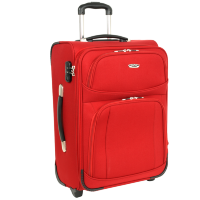 Құрметті әріптестер, бүгінгі сабақ бойынша алған керекті ақпараттарыңызды чемоданға салыңыздар, ( не екенін жазыңыздар),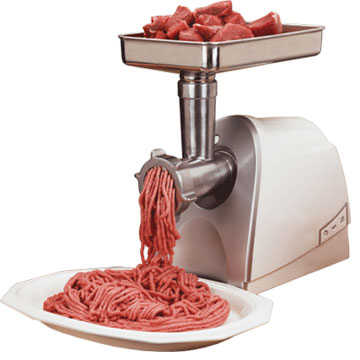 Осы  ақпараттың ішінде өзіме қажет, әлі толықтыруым керек дегендері болса, еттартқышқа салыңыздар (жазыңыздар)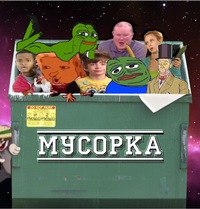 Ал бүгіні сабақтағы керек емес болған, артық дүниені қоқыс жәшігіне салыңыздар  (оның не екенін жазыңыздар). Тақырыпты оқып шығу  (7 минут)1. Жер бедері плиталар тектоникасы2. Шарын шатқалы (постер қорғау)Критерий: а. Ойын дұрыс жеткізуі                   ә. Орындалған жұмыстың                       құндылығы                   б. Орындалған жұмыстың                       эстетикаға сай орындалуы                   в. Уақытты пайдалана білуіІ.топВЕНН д.  «Эндогендік және экзогендік  күштерді» салыстыру ІІ топСемантикалық карта  1 Семантикалық картамен жұмысІІІ топ  Қазақстанның сейсмикалық зоналар картасы бойынша жер сілкіну аймақтарын  саралау.Слайдтар бойынша ойларын түйіндеуТаулар, жазықтар, ойпаттар мен ойыстарТест Медеу бөгені қай жылы салындыА) 1973 ж             Д) 1966 жВ) 1963 ж             Е) 1921ж      2.  Жер бедерін қалыптастырушы            факторлар                        А) мұздықтар       Д) жер сілкінісіВ) Су тасқыны     Е) өрт      3. Жер бедерін қалыптастырушы  сыртқы           күштер  А) жел, су тасқыны               Д) жанартаудың түзілуі В) мұздықтар        Е) жер сілкінуі       4.Жетісу Алатауы қандай қатпарлық            кезеңінде пайда болды            А) палеозой            Д) мезозойВ) кайнозой            Е) протерозой       5. Ғылымда тау жынысының жасын            анықтайтын екі әдісА) Жылдық, ғасырлықД) Салыстырмалы, абсалюттікВ) Эралар, дәуірлерЕ) Интуризивті, эффузивті         6.Жер сілкіну процесін зерттейтін ғылым А) климотология             Д) сейсмологияы В) геморфология             Е) гидрология1.Өзін-өзі бағалау Нені білдім, нені үйрендім, нені орындай алмадым.Мен неге көңлш бөлуім керек..Сабақты бағалау.Екі жұлдыз, бір тілекМұғалімдергеҚұрметті әріптестер, бүгінгі сабақ бойынша алған керекті ақпараттарыңызды чемоданға салыңыздар, ( не екенін жазыңыздар),Осы  ақпараттың ішінде өзіме қажет, әлі толықтыруым керек дегендері болса, еттартқышқа салыңыздар (жазыңыздар)Ал бүгіні сабақтағы керек емес болған, артық дүниені қоқыс жәшігіне салыңыздар  (оның не екенін жазыңыздар). Интернет материалыКритерий бойынша топ бір-бірін ауызша бағалайдыСветаформен  топты бағалайды                         Өте жақсы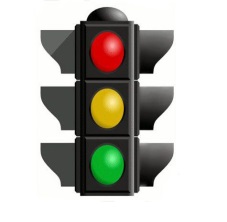                           Жақсы                          Қанағат Бармақпен бағалау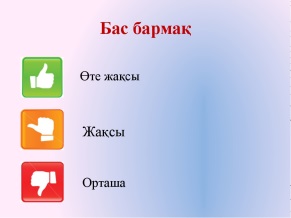 Интербелсенді тақтаға жазылған тестДайын кілті бойынша өзін-өзі бағалауауызша8 сынып: Абдрахманова А.СКүні: 16.02. 201 жСабақтың тақырыбы: Қоршаған ортадағы күштер, механикалық қозғалыс,тепе-теңдік. 8 сынып: Абдрахманова А.СКүні: 16.02. 201 жСабақтың тақырыбы: Қоршаған ортадағы күштер, механикалық қозғалыс,тепе-теңдік. 8 сынып: Абдрахманова А.СКүні: 16.02. 201 жСабақтың тақырыбы: Қоршаған ортадағы күштер, механикалық қозғалыс,тепе-теңдік. 8 сынып: Абдрахманова А.СКүні: 16.02. 201 жСабақтың тақырыбы: Қоршаған ортадағы күштер, механикалық қозғалыс,тепе-теңдік. 8 сынып: Абдрахманова А.СКүні: 16.02. 201 жСабақтың тақырыбы: Қоршаған ортадағы күштер, механикалық қозғалыс,тепе-теңдік. Сабақ негізделген оқу мақсат (мақсаттары)Сабақ негізделген оқу мақсат (мақсаттары)Сабақ негізделген оқу мақсат (мақсаттары)Қоршаған ортадағы күштер,туралы біледі; механикалық қозғалыс жайлы түсінеді; тепе-теңдік туралы анықтайды; қозғалыс күштерін салыстару арқылы анықтайды; алған білімдерін жинақтау арқылы болжайды айтады.Қоршаған ортадағы күштер,туралы біледі; механикалық қозғалыс жайлы түсінеді; тепе-теңдік туралы анықтайды; қозғалыс күштерін салыстару арқылы анықтайды; алған білімдерін жинақтау арқылы болжайды айтады.Сабақ мақсаттары Сабақ мақсаттары Сабақ мақсаттары Барлық оқушылар: Қазақстан Республикасының  Жер бедерінің қалыптасуы мен даму заңдылықтары туралы білімдерін дамытады.Барлық оқушылар: Қазақстан Республикасының  Жер бедерінің қалыптасуы мен даму заңдылықтары туралы білімдерін дамытады.Сабақ мақсаттары Сабақ мақсаттары Сабақ мақсаттары Оқушылардың басым бөлігі:Оқушылардың басым бөлігі:Сабақ мақсаттары Сабақ мақсаттары Сабақ мақсаттары қоршаған ортадағы күштер,туралы біледі; механикалық қозғалыс жайлы түсінеді; тепе-теңдік туралы анықтайды; қозғалыс күштерін салыстару арқылы анықтайды;алған білімдерін жинақтау арқылы болжайды айтады.қоршаған ортадағы күштер,туралы біледі; механикалық қозғалыс жайлы түсінеді; тепе-теңдік туралы анықтайды; қозғалыс күштерін салыстару арқылы анықтайды;алған білімдерін жинақтау арқылы болжайды айтады.Сабақ мақсаттары Сабақ мақсаттары Сабақ мақсаттары Кейбір оқушылар: Кейбір оқушылар: Сабақ мақсаттары Сабақ мақсаттары Сабақ мақсаттары Қоршаған ортадағы күштер туралы үйренедіПостер қорғайды.  кестелермен жұмыс жүргізеді, талдайды саралайды,өз ойын жүзеге асырады,білген білімдерін өмірге жаратады.Қоршаған ортадағы күштер туралы үйренедіПостер қорғайды.  кестелермен жұмыс жүргізеді, талдайды саралайды,өз ойын жүзеге асырады,білген білімдерін өмірге жаратады.Тілдік мақсат Тілдік мақсат Тілдік мақсат Оқушылар:Оқиды, сөйлейді, сұрақ қояды, сұраққа жауап береді, әңгімелейді,  Оқушылар:Оқиды, сөйлейді, сұрақ қояды, сұраққа жауап береді, әңгімелейді,  Дерек көздер:Жаратылыстану оқулығы; интернеттен материалдар, білім лайнт сайты табиғатты болжау туралы қысқаша деректерКритерийлер бойынша,топты бағалау және өзін- өзі бағалау: Кері байланыс,.Дерек көздер:Жаратылыстану оқулығы; интернеттен материалдар, білім лайнт сайты табиғатты болжау туралы қысқаша деректерКритерийлер бойынша,топты бағалау және өзін- өзі бағалау: Кері байланыс,.Дерек көздер:Жаратылыстану оқулығы; интернеттен материалдар, білім лайнт сайты табиғатты болжау туралы қысқаша деректерКритерийлер бойынша,топты бағалау және өзін- өзі бағалау: Кері байланыс,.Дерек көздер:Жаратылыстану оқулығы; интернеттен материалдар, білім лайнт сайты табиғатты болжау туралы қысқаша деректерКритерийлер бойынша,топты бағалау және өзін- өзі бағалау: Кері байланыс,.Дерек көздер:Жаратылыстану оқулығы; интернеттен материалдар, білім лайнт сайты табиғатты болжау туралы қысқаша деректерКритерийлер бойынша,топты бағалау және өзін- өзі бағалау: Кері байланыс,.Ұйымдастыру кезеңі (2 минут)Шаттық шеңбері: Сәттілік тілеуШаттық шеңбері: Сәттілік тілеуШаттық шеңбері: Сәттілік тілеуЖақсы тілек айту.Оқушылар шеңбер бойына қол ұстасып тұрып;«Бүгінгі сабақта бір-бірімізге сәттілік тілейміз!»Топқа бөлу(2 минут)Сағаттар бойынша: 1. І топ «Жазу орталығы»2. ІІ топ «Оқу орталығы3. ІІІ топ «Білім орталығы»Жоспарланған уақытЖоспарланған жаттығуларЖоспарланған жаттығуларЖоспарланған жаттығуларРесурстарҮй тапсырмасын Көпір Ой шақыру: Жалпылама сұрақ1сұрақ.Құбылыс дегеніміз не?2 сұрақ. Физикалық, механикалық, электірлік, магниттік құбылыс дегенді қалай түсінесіңдері?3 сұрақ.  Химиялық құбылыс дегеніміз не?4 сұрақ. Табиғи құбылыстарды қалай түсінесіңдер?Ой шақыру: Жалпылама сұрақ1сұрақ.Құбылыс дегеніміз не?2 сұрақ. Физикалық, механикалық, электірлік, магниттік құбылыс дегенді қалай түсінесіңдері?3 сұрақ.  Химиялық құбылыс дегеніміз не?4 сұрақ. Табиғи құбылыстарды қалай түсінесіңдер?Ой шақыру: Жалпылама сұрақ1сұрақ.Құбылыс дегеніміз не?2 сұрақ. Физикалық, механикалық, электірлік, магниттік құбылыс дегенді қалай түсінесіңдері?3 сұрақ.  Химиялық құбылыс дегеніміз не?4 сұрақ. Табиғи құбылыстарды қалай түсінесіңдер?Жаңа сабақ  Жаңа сабақ  Жаңа сабақ  Жаңа сабақ  Жаңа сабақ  І  Білу  ІІ Түсіну ІІІ ҚолдануБейнефильм көру (4 минут)ІҮ СаралауТоппен жұмысЖинақтауҚорытуБағалауКері байланысІ  Білу  ІІ Түсіну ІІІ ҚолдануБейнефильм көру (4 минут)ІҮ СаралауТоппен жұмысЖинақтауҚорытуБағалауКері байланысТақырыпты бөліп  оқыту   4 топқа(Білім лайин сайты бойынша)Критерий: а. Ойын дұрыс жеткізуі                   в. Уақытты пайдалана білуіІ.топВЕНН д.  «үйкеліс күші ен ауырлық күшін» салыстыру 1.Өзін-өзі бағалау Нені білдім, нені үйрендім, нені орындай алмадым.Мен неге көңлш бөлуім керек..Сабақты бағалау.Тақырыпты бөліп  оқыту   4 топқа(Білім лайин сайты бойынша)Критерий: а. Ойын дұрыс жеткізуі                   в. Уақытты пайдалана білуіІ.топВЕНН д.  «үйкеліс күші ен ауырлық күшін» салыстыру 1.Өзін-өзі бағалау Нені білдім, нені үйрендім, нені орындай алмадым.Мен неге көңлш бөлуім керек..Сабақты бағалау.Интернет материалыКритерий бойынша топ бір-бірін ауызша бағалайдыСветаформен  топты бағалайды                         Өте жақсы                          Жақсы                          Қанағат Бармақпен бағалауИнтербелсенді тақтаға жазылған тестДайын кілті бойынша өзін-өзі бағалауауызшаТақырыбы:Оқытудың негізгі мақсаттарыБелсенді оқытуда қолданылатын әдіс-тәсілдер Сабақтағы кедергілерді жеңуКүтілетін  нәтижелеріБағалау, соның ішінде оқыту үшін бағалауЖеке оқушылармен жұмысНегізгі дереккөздер3.География сабағы Тақырыбы:  Жер бедерінің қалыптасуы мен дамуы4.География сабағы Тақырыбы: Қазақстан жер бедерінің негізгі ерекшеліктеріҚазақстан аумағы жер бедерінің ішкі және сыртқы күштердің әсерінен дамуы мен қалыптасуын түсіндіру; сыртқы және ішкі күштер туралы ұғымдарды қалыптастыруды одан әрі дамытуОқушылардың жер бедерінің түрлері, олардың биіктік және беткі сипаты бойынша айырмасы, Қазақстан аумағындағы ірі жер бедері пішіндерінің орналасуы туралы білімдерін жүйелеуТоптық  жұмыс,АКТ, диалог әдісі, «Миға шабуыл»әдісі, сұрақ-жауап.1. Әңгіме-дәріс.2. Тірек-сызбамен жұмыс.3. Топтастыру.Қорытындылау.Топтық  жұмыс,АКТ, диалог әдісі, «Миға шабуыл»әдісі, сұрақ-жауап.1. Әңгіме-дәріс.2. Тірек-сызбамен жұмыс.3. Топтастыру.Қорытындылау.Кері байланыс орнату, тыңдау, сөйлеу мәдениетін қалыптастыруКері байланыс орнату, тыңдау, сөйлеу мәдениетін қалыптастыру Қазақстанның қазіргі жер бедеріні қандай күштердің әсерінен қалыптасқанын біледі; жаңа тектоникалық қозғалыстар дегенді түсінеді; жер сілкіну кестесі мен оның күштерін анықтайды; сейсмикалық аудандастыру картасына қарап жер сілкінудің таралған аудандарын талқылайды; өз өлкелеріндегі сейсмикалық аудандар туралы болжам айтадыҚазақстан жер бедерінің негізгі ерекшеліктерін біледі; жер бедерінің қандай формалары кездесетінін анықтайды, олардың қайсысы басым екендігін түсінедіСыныптастардың бір-бірін бағалауы;Мұғалім мадақтауы;Топтық бағалау; өзін-өзі бағалау;Бағдаршам; қарым-қатынасСыныптастардың бір-бірін бағалауы;Мұғалім мадақтауы;Топтық бағалау; өзін-өзі бағалау;Бағдаршам; қарым-қатынасОқушылардың  жеке қабілеттеріне қарай  тапсырмалар ( деңгейлік)және сұрақтар  беру  арқылы.Оқушыларға сабақ туралы қысқаша эссе жаздыруРефлексия«Қазақстанның физикалық география» оқулығы; интернеттен материалдар, әдеби оқулықтардан табиғатты болжау туралы қысқаша деректерэлектронды оқулық«Қазақстанның физикалық география» оқулығы; интернеттен материалдар, әдеби оқулықтарэлектронды оқулық